
Manitoba Reading Association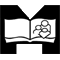 Call for Nominations:Vice PresidentINFORMATION PACKAGE for 2021-2022The Vice President is a provincial council officer and serves on the executive committee. He/she performs the duties of the president when the president or president elect is unavailable.ILA duties and expectations:  1. maintain provincial and ILA membership throughout term of office (required);2. review council leader resources on ILA website (required);3. promote council leader resources on ILA website with provincial and local/student/special interest council officers (required);4. participate in leadership development activities offered by ILA and the provincial council;5. attend ILA convention and participate in council activities;6. review council bylaws, policies, motions, budget reports, and meeting minutes in conjunction with executive committee duties;7. attend provincial conference and assist as needed;8. attend all provincial council board and executive committee meetings;9. chair or serve on any committee as requested by the president;10. participate in provincial leadership workshop;11. prepare reports as requested by the provincial board;12. assist president with any delegated duties; and 13. confirm that the president submits the provincial officer report form by the due dateMRA duties and expectations – The Vice-President shall:  1. maintain membership in a local council if there is one in the area in which you live;2. serve as member of the Executive Committee and of the board, act as chairperson of the Awards Committee, and shall assume any duties as assigned by the president; 3. assume and perform the duties of the president-elect in the event of the president-elect’s absence or incapacity; 4. chair a committee to develop an I Love to Read booklet.  The committee will determine a theme for the year and distribute a booklet to all schools in Manitoba; and5. other duties as needed.The Role of Member-At-Large:MRA duties and expectations: 1. Members-at-large shall serve as voting members of the board and shall serve as representatives of the International Literacy Association members who reside in areas of the province where no local council exists or represent areas of special interest (i.e. Adult Literacy, Reading Recovery, French Immersion, Aboriginal Education, Family Literacy, Pre-service teachers, Media Advisory, Westman region, Francophone, etc.) who are not represented by a Special Interest Council.2. Join MRA committees to help facilitate the work of the provincial councilCandidates for the MRA may either be “internal” who must be nominated by the Board of Directors or “external” who may represent the community and our partner organizations or be individuals interested in and support MRA’s mission and goals.  All MRA board members will be expected to: Attend all scheduled board meetings (a minimum of 4 in the year) Attend MRA AGM (typically May/June) Assist the association to expand its resource base by sharing expertise and by providing access to personal or professional contacts who may be interested in contributing to MRA’s success.Notes: It is the norm for face-to-face meetings to be held on a Saturday. Travel expenses related to participation on the board are covered by MRA. Please contact Angela Mills @ amills@plpsd.mb.ca for more information. Official MRA Nomination/Application Form – 2021I hereby nominate or wish to apply: (please print or type)Name of Nominee/ApplicantHome Address 			City                       	Province		Postal CodeHome or Cell Telephone			Work Telephone		Email AddressFor the office of: __________________________________________ Submitted by: _________________________________ 	            ILA membership # _____________Telephone: ___________________________________  	Email Address _________________Nominee ConsentI hereby agree to be a candidate for the MRA position of ____________________________ for the term of the office specified and state that the information on this form is accurate. I will represent MRA in a positive and professional manner. I am and will continue to be a current member of a local council/MRA, and ILA. As of this date, I am a member of:	International Literacy Association (ILA) 	Membership Number: ________________								Expiration Date: _____________________	The ______________________________Reading Council (Local or Special Interest)Signature_______________________________________ Date ________________________							